Graduate Estates Surveyors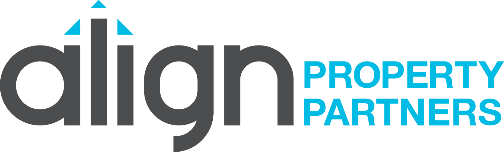 JOB TITLE:		Graduate Estates Surveyors (RICS APC training) LOCATION:	Flexible across North Yorkshire, South Yorkshire, West Yorkshire, Teesside, Tyneside, Leeds, Sheffield, Manchester and Cumbria. As well as UK wide as required. (Hybrid/Office/Home Working).TERMS:	Permanent/Full Time/Part Time/ up to 40 Hours per Week/ Multiple Positions SALARY/RATE: 		£24,000 to £28,000, dependent on experience and qualifications.We are a wholly owned subsidiary of North Yorkshire County Council and operate as a Local Authority Trading company providing multi-disciplinary property consultancy services to both NYCC and others. We are looking to recruit Graduate Estate Surveyors with some recent post degree qualification at Graduate grades/levels. These roles will be based at one of our offices in either Northallerton, Penrith, South/West Yorkshire, NYCC offices across the County (dependent on your location) and or temporary offices across the UK, as the work requires. You will be employed on a permanent full-time basis with flexible benefits.You will be joining an experienced team of Valuation & Agency General Practice Chartered Surveyors that work within the company’s multi-disciplined workforce. If you are a Graduate who is energetic, motivated with a “can do” and proactive mind seeking new challenges and want to be part of a successful team in an exciting environment, then we would like to hear from you. Ideally you will already have registered with the Royal Institution of Chartered Surveyor (RICS) and commenced your APC training. However, we will support you in your training to achieve your Chartership, including Registered Valuer status.You shall be able to undertake a range of corporate property management functions as part of the varied GP day-to-day Estates & Valuation roles. This would include, but not limited to commercial and residential valuations (Right to Buys), Asset Valuation & Management, Landlord & Tenant and along with other duties as required from all our Graduate Surveyors working within the team. We would expect you to work on your own initiative with minimal supervision and working with other senior surveyors, admin and support staff to communicate efficiently and effectively manage a varied property portfolio of work within our APP multi-disciplined teams.Candidates should hold a minimum degree in a Bachelor of Science/Art or higher in a relevant subject to the Graduate Surveyor role i.e. Estate Management, International Real Estate or equivalent. Previous GP Estates Management /Valuation/Property & Asset Management and/or Building surveying inspections experience would be advantageous, but is not essential. DESIRABLE SKILLS / QUALIFICATIONSEducated to Degree standard or equivalent in an appropriate discipline, Working or undertaking your APC training with the RICS towards Full RICS membership (or would be willing to register)Previous Experience within a property/surveying background would be desirable, but not essential.Proven competency across a range of property management and Valuation practices, including PM concepts, tools and techniquesAbility to negotiate lease terms with tenants, challenge, support, influence and engage with colleagues and stakeholders at all levels. IT literacy with excellent working knowledge of Microsoft Office products and other IT systems for property information gathering.Full UK driving licenseTasks that will be required of you could include:Work as a member of the Estates & Valuation teamWork with the team of Surveyors and Valuers to deliver efficient and precise valuations/advice to satisfy our Client requirements, whilst coordinating team members and work collaboratively with other disciplines within APPWork with our Local Authority Partners, NYCC, in their offices around North Yorkshire and other our other public and private clients across the UKLiaise with all relevant statutory authorities and public bodiesBuilding inspections reporting (Homebuyers Level 2) – Desirable but not essentialPrepare and assist with Asset Valuations and value and negotiate “best consideration” rents, agreements and disposals together with preparing reports and maintaining property asset records.Visit sites or Clients to attend meetings, viewings, carry out inspections, surveys and valuations as/when required.Ensure property management solution, valuations and the objectives of the company and the clients are achieved in line with Key Performance Indicators as well as contractual commitments as part of your work plan set by your line manager are met.Manage and contribute as appropriate to planning of a diverse workload of cases and resourcing planning of the Estates & Valuation team within a given timescale.Work as part of the team and/or under supervision to undertake any commercial estate management or related duties as may be required in this Graduate Surveyors role.